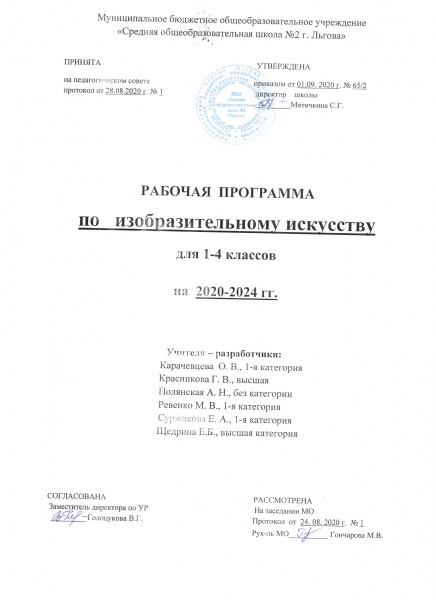 Пояснительная запискаРабочая программа по «Изобразительному искусству» для 1-4 классов разработана на основе:- Закона «Об образовании в Российской Федерации» от 29.12.2012 № 273-ФЗ;- Федерального государственного образовательного стандарта начального общего  образования, 2009г - примерной программы начального общего образования по «Изобразительному искусству»; - авторской программы по изобразительному искусству «Изобразительное искусство»  Б.М. Неменского, В.Г. Горяева, Г.Е. Гуровой и др. (М.:Просвещение, 2011)- основной образовательной программы начального общего образования МБОУ «Средняя   общеобразовательная школа №2 г. Льгова»;- Базисного учебного плана общеобразовательных учреждений РФ,- учебного плана МБОУ «Средняя   общеобразовательная школа №2 г. Льгова»; - перечня учебников МБОУ «Средняя   общеобразовательная школа №2   г.    Льгова»;  - положения о рабочей программе МБОУ «Средняя   общеобразовательная школа №2 г. Льгова»;Общие цели и задачиЦель учебного предмета «Изобразительное искусство» в общеобразовательной школе — формирование художественной культуры учащихся как неотъемлемой части     культуры духовной, т. е. культуры мироотношений, выработанных поколениямивоспитание эстетических чувств, интереса к изобразительному искусству;приобщение к ценностям отечественной и зарубежной художественной культуры, лучшим образцам народного творчества, классического и современного искусства;реализация нравственного потенциала изобразительного искусства как средства формирования и развития этических принципов и идеаловличности;развитие воображения, образного мышления, пространственных представлений, сенсорных навыков, способности к художественному творчеству;освоение первоначальных знаний о пластических искусствах: изобразительных, декоративно прикладных, архитектуре и дизайне - их роли в жизни человека и общества;овладение элементарной художественной грамотой; формирование художественного кругозора и приобретение опыта работы в различных видах художественно-творческой деятельности, разными художественными материалами.Основные  задачи:учить детей элементарным основам реалистического рисунка, формировать навыки рисования с натуры, по памяти, по представлению, знакомить с особенностями работы в области декоративно-прикладного и народного искусства, лепки и аппликации;развивать у детей изобразительные способности, художественный вкус, творческое воображение, пространственное мышление, эстетические чувства и понимание прекрасного, воспитывать интерес и любовь к искусству.Рабочая программа ориентирована на использование УМК «Изобразительное искусство»  Б.М. Неменского, В.Г. Горяева, Г.Е. Гуровой и др. (М.:Просвещение, 2011)           Согласно Базисному учебному плану, учебному плану ОУ на изучение  изобразительного искусства в 1 классе отводится 1ч в неделю, 33 ч в год. Во 2 классе - 1ч в неделю,34 ч в год. В 3 классе отводится 1 ч. в неделю, 34 ч в год. В 4 классе отводится 1 час в неделю, 34 ч в год. Итого – 135 ч.Планируемые результаты  учебного предмета1 классЛичностные результаты.У  учащихся 1 класса будут сформированы:· положительное отношение к урокам изобразительногоискусства.Учащиеся получат возможность для формирования:· познавательной мотивации к изобразительному искусству;· чувства уважения к народным художественным традициям России;· внимательного отношения к красоте окружающего мира, к произведениям искусства;· эмоционально-ценностного отношения к произведениям искусства и изображаемой действительности.                              Метапредметные результаты.Метапредметные результаты освоения курса обеспечиваются познавательными и коммуникативными учебными действиями, а также межпредметными связями с технологией, музыкой, литературой, историей и даже с математикой.Поскольку художественно-творческая изобразительная деятельность неразрывно связана с эстетическим видением действительности, на занятиях курса детьми изучается общеэстетический контекст. Это довольно широкий спектр понятий, усвоение которыхпоможет учащимся осознанно включиться в творческий процесс.Кроме этого, метапредметными результатами изучения курса «Изобразительное искусство» является формирование перечисленных ниже универсальных учебных действий (УУД).Регулятивные УУД.Учащиеся научатся:· адекватно воспринимать содержательную оценку своей работы учителем;· выполнять работу по заданной инструкции;· использовать изученные приёмы работы красками;· осуществлять пошаговый контроль своих действий, используя способ сличения своей работы с заданной в учебнике последовательностью;· вносить коррективы в свою работу;Учащиеся получат возможность научиться:· понимать цель выполняемых действий,· адекватно оценивать правильность выполнения задания;· анализировать результаты собственной и коллективнойработы по заданным критериям;· решать творческую задачу, используя известные средства;· включаться в самостоятельную творческую деятельность(изобразительную, декоративную и конструктивную).Познавательные УУД.Учащиеся научатся:· «читать» условные знаки, данные в учебнике;· находить нужную информацию в словарях учебника;· вести поиск при составлении коллекций картинок, открыток;· различать цвета и их оттенки,· соотносить объекты дизайна с определённой геометрической формой.Учащиеся получат возможность научиться:· осуществлять поиск необходимой информации для выполнения учебных заданий, используя справочные материалы учебника;· различать формы в объектах дизайна и архитектуры;· сравнивать изображения персонажей в картинах разных художников;· характеризовать персонажей произведения искусства;· группировать произведения народных промыслов по их характерным особенностям;· конструировать объекты дизайна.Коммуникативные УУД.Учащиеся научатся:· отвечать на вопросы, задавать вопросы для уточнения непонятного;· комментировать последовательность действий;· выслушивать друг друга, договариваться, работая в паре;· участвовать в коллективном обсуждении;· выполнять совместные действия со сверстниками и взрослыми при реализации творческой работы.Учащиеся получат возможность научиться:· выражать собственное эмоциональное отношение к изображаемому;· быть терпимыми к другим мнениям, учитывать их в совместной работе;· договариваться и приходить к общему решению, работая в паре;· строить продуктивное взаимодействие и сотрудничество со сверстниками и взрослыми для реализации проектной деятельности (под руководством учителя). Предметные результаты.Называть семь цветов спектра (красный, оранжевый, желтый, зеленый, голубой, синий, фиолетовый), а также стараться определять название сложных цветов состояний поверхности предметов (светло-зеленый,  серо-голубой);Понимать и использовать элементарные правила получения новых цветов путом смешивания основных цветов (красный и синий цвета дают в смеси фиолетовый; синий и желтый – зеленый и т.д.);Изображать линию горизонта и по возможности пользоваться приемом загораживания;Понимать важность деятельности художника (что может изображать художник – предметы, людей, события; с помощью каких материалов изображает художник бумага, холст. Картон, карандаш, кисть, краски и пр.)Правильно сидеть за партой (столом), верно держать лист бумаги и карандаш;Свободно работать карандашом: без напряжения проводить линии в нужных направлениях, не вращая при этом лист бумаги;Передавать  в рисунке форму, общее пространственное положение, основной цвет простых предметов;Правильно работать акварельными и гуашевыми красками: разводить и смешивать краски ровно закрывать ими нужную поверхность ( не выходя за пределы очертания этой поверхности);Выполнять простейшие узоры в полосе, круге из декоративных форм растительного мира (карандашом. Акварельными и гуашевыми красками);Применять приемы рисования кистью элементов декоративных изображений на основе народной росписи ( городец, Хохлома);Устно описать изображение на картинке или иллюстрации предметы, явления 9 человек, дом. Животное, машина, время года, время дня, погода и т.д.),  действия (идут, сидят, разговаривают и т.д.); выражать свое отношение;Пользоваться простейшими приемами лепки 9пластилин, глина);Выполнять простые по композиции аппликации.2классЛичностныеУ учащихся будут сформированы:· положительная мотивация и познавательный интерес к урокам изобразительного искусства;· осознание своей принадлежности народу, чувства уважения к традиционному народному художественному искусству России;· внимательное отношение к красоте окружающего мира,к произведениям искусства;· эмоционально-ценностное отношение к произведениям искусства и изображаемой действительности.Учащиеся получат возможность для формирования:· чувства сопричастности к культуре своего народа, чувства уважения к мастерам художественного промысла;· понимания разнообразия и богатства художественных средств для выражения отношения к окружающему миру;· положительной мотивации к изучению различных приёмов и способов живописи, лепки, передачи пространства;· интереса к посещению художественных музеев, выставок;· представлений о роли изобразительного, декоративного и народного искусства в жизни человека.Предметные результаты.В течение учебного года учащиеся должны получить начальные сведения:- о рисунке, живописи, картине, иллюстрации, узоре, палитре;- о художественной росписи по дереву (Полхов-Майдан, Городец), по фарфору (Гжель); о глиняной народной игрушке (Дымково); о вышивке;- о цветах спектра в пределах наборов акварельных красок (красный, оранжевый, желтый, зеленый, голубой, синий, фиолетовый); об основных цветах (красный, желтый, синий);- об особенностях работы акварельными и гуашевыми красками, об элементарных правилах смешивания основных цветов для получения составных цветов (оранжевый- от смешивания желтой и красной красок, зеленый- желтой и синей, фиолетовый- красной и синей), о сложных цветах, о цветах теплых и холодных, о цветах светлых и темных.К концу учебного года учащиеся должны уметь:- высказывать суждения о картинах и предметах декоративно-прикладного искусства (что больше всего понравилось, почему, какие чувства, переживания может передать художник);- верно и выразительно передавать в рисунке несложную форму, основные пропорции, общее строение и цвет предметов;- правильно разводить и смешивать акварельные и гуашевые краски, ровно закрывая ими нужную поверхность (в пределах намеченного контура), менять направление мазков согласно форме изображаемого предмета;- определять величину и расположение изображения в зависимости от размера листа бумаги;- передавать в рисунках на темы и иллюстрациях смысловую связь элементов композиции, отражать в иллюстрациях основное содержание литературного произведения;- передавать в тематических рисунках пространственные отношения : изображать основания более близких предметов на бумаге ниже, дальних- выше, изображать передние предметы крупнее равных по размерам, но удаленных предметов, сознательно изображать линию горизонта и пользоваться приемом загораживания;- выполнять узоры в полосе, квадрате, круге из декоративно- обобщенных форм растительного мира, а также из геометрических форм;- лепить простые объекты (листья деревьев, предметы быта), животных с натуры (чучела, игрушечные животные), фигурки народных игрушек с натуры, по памяти и по представлению;- составлять несложные аппликационные композиции из разных материалов.МетапредметныеРегулятивныеУчащиеся научатся:· понимать цель выполняемых действий,· понимать важность планирования работы;· выполнять действия, руководствуясь выбранным алгоритмом или инструкцией учителя;· осуществлять контроль своих действий, используя способ сличения своей работы с заданной в учебнике последовательностью;· адекватно оценивать правильность выполнения задания;· осмысленно выбирать материал, приём или технику работы;· анализировать результаты собственной и коллективной работы по заданным критериям;· решать творческую задачу, используя известные средства;Учащиеся получат возможность научиться:· продумывать план действий при работе в паре, при создании проектов;· объяснять, какие приёмы, техники были использованы в работе, как строилась работа;· различать и соотносить замысел и результат работы;· включаться в самостоятельную творческую деятельность (изобразительную, декоративную и конструктивную).ПознавательныеУчащиеся научатся:· осуществлять поиск необходимой информации для выполнения учебных заданий, используя справочные материалы учебника;· различать формы в объектах дизайна и архитектуры;· сравнивать изображения персонажей в картинах разных художников;· характеризовать персонажей произведения искусства;· группировать произведения народных промыслов по их характерным особенностям;· конструировать объекты дизайна.Учащиеся получат возможность научиться:· осуществлять поиск необходимой информации, используя различные справочные материалы;· свободно ориентироваться в книге, используя информацию форзацев, оглавления, справочного бюро;· сравнивать, классифицировать произведения народных промыслов по их характерным особенностям, объекты дизайна и архитектуры по их форме.КоммуникативныеУчащиеся научатся:· выражать собственное эмоциональное отношение к изображаемому;· уметь слышать, точно реагировать на реплики;· учитывать мнения других в совместной работе;· договариваться и приходить к общему решению, работая в паре;· строить продуктивное взаимодействие и сотрудничество со сверстниками и взрослыми для реализации проектной деятельности (под руководством учителя).Учащиеся получат возможность научиться:· выражать собственное эмоциональное отношение к изображаемому при посещении декоративных, дизайнерских и архитектурных выставок, музеев изобразительного искусства, народного творчества и др.;· соблюдать в повседневной жизни нормы речевого этикета и правила устного общения;· задавать вопросы уточняющего характера по содержанию и художественно- выразительным средствам.3 классВ результате освоения учебного предмета будут формироваться личностные, регулятивные, познавательные и коммуникативные универсальные учебные действия как основа умения учиться.Личностные результатыОбучающиеся научатся:положительно относится  к урокам изобразительного искусства.Обучающиеся получат возможность для формирования:познавательной мотивации к изобразительному искусству;чувства уважения к народным художественным традициям России;внимательного отношения к красоте окружающего мира, к произведениям искусства;эмоционально-ценностного отношения к произведениям искусства и изображаемой действительности. Метапредметные результатыМетапредметные результаты освоения курса обеспечиваются познавательными и коммуникативными учебными действиями, а также межпредметными связями с технологией, музыкой, литературой, историей и даже с математикой.Кроме этого, метапредметными результатами изучения курса «Изобразительное искусство» является формирование перечисленных ниже универсальных учебных действий (УУД).Регулятивные УУДОбучающиеся научатся:адекватно воспринимать содержательную оценку своей работы учителем;выполнять работу по заданной инструкции;использовать изученные приёмы работы красками;осуществлять пошаговый контроль своих действий, используя способ сличения своей работы с заданной в учебнике последовательностью;вносить коррективы в свою работу;понимать цель выполняемых действий,адекватно оценивать правильность выполнения задания;анализировать результаты собственной и коллективной работы по заданным критериям;решать творческую задачу, используя известные средства;включаться в самостоятельную творческую деятельность (изобразительную, декоративную и конструктивную).Познавательные УУДОбучающиеся научатся:«читать» условные знаки, данные в учебнике;находить нужную информацию в словарях учебника;вести поиск при составлении коллекций картинок, открыток;различать цвета и их оттенки,соотносить объекты дизайна с определённой геометрической формой.Обучающиеся получат возможность научиться:осуществлять поиск необходимой информации для выполнения учебных заданий, используя справочные материалы учебника;различать формы в объектах дизайна и архитектуры;сравнивать изображения персонажей в картинах разных художников;характеризовать персонажей произведения искусства;группировать произведения народных промыслов по их характерным особенностям;конструировать объекты дизайна.Коммуникативные УУД.Обучающиеся научатся:отвечать на вопросы, задавать вопросы для уточнения непонятного;комментировать последовательность действий;выслушивать друг друга, договариваться, работая в паре;участвовать в коллективном обсуждении;выполнять совместные действия со сверстниками и взрослыми при реализации творческой работы.выражать собственное эмоциональное отношение к изображаемому;быть терпимыми к другим мнениям, учитывать их в совместной работе;договариваться и приходить к общему решению, работая в паре;строить продуктивное взаимодействие и сотрудничество со сверстниками и взрослыми для реализации проектной деятельности (под руководством учителя).Предметные результаты к концу 3 года обученияОбучающиесяполучат простейшие сведения о композиции, цвете, рисунке, приёмах декоративного изображения растительных форм и форм животного мира;Обучающиеся научатсяразличать понятия «набросок», «тёплый цвет», «холодный цвет»; «живопись», «живописец», «графика», «график», «архитектура», «архитектор»;применять простейшие правила смешения основных красок для получения более холодного и тёплого оттенков: красно-оранжевого и жёлто-оранжевого, жёлто-зелёного и сине-зелёного, сине-фиолетового и красно-фиолетового;добывать доступные сведения о культуре и быте людей на примерах произведений известнейших центров народных художественных промыслов России (Жостово, Хохлома, Полхов-Майдан и т.д.);добывать  начальные сведения о декоративной росписи матрёшек из Сергиева Посада, Семёнова и Полхов-Майдана.различать основные жанры и виды произведений изобразительного искусства;узнавать  известные центры народных художественных ремесел России;узнавать ведущие художественные музеи России.Учащиеся получат возможность научиться:выражать своё отношение к рассматриваемому произведению искусства (понравилась картина или нет, что конкретно понравилось, какие чувства вызывает картина);чувствовать гармоничное сочетание цветов в окраске предметов, изящество их форм, очертаний;сравнивать свой рисунок с изображаемым предметом, использовать линию симметрии в рисунках с натуры и узорах;правильно определять и изображать форму предметов, их пропорции, конструктивное строение, цвет;выделять интересное, наиболее впечатляющее в сюжете, подчёркивать размером, цветом главное в рисунке;соблюдать последовательное выполнение рисунка (построение, прорисовка, уточнение общих очертаний и форм);чувствовать и определять холодные и тёплые цвета;выполнять эскизы оформления предметов на основе декоративного обобщения форм растительного и животного мира;использовать особенности силуэта, ритма элементов в полосе, прямоугольнике, круге;творчески применять простейшие приёмы народной росписи; цветные круги и овалы, обработанные тёмными и белыми штрихами, дужками, точками в изображении декоративных ягод, трав;использовать силуэт и светлотный контраст для передачи «радостных» цветов в декоративной композиции;расписывать готовые изделия согласно эскизу;применять навыки декоративного оформления в аппликациях, плетении, вышивке, при изготовлении игрушек на уроках труда;узнавать отдельные произведения выдающихся отечественных и зарубежных художников, называть их авторов;сравнивать различные виды изобразительного искусства (графики, живописи, декоративно – прикладного искусства)4 классЛичностные результаты.Обучающиеся научатся:· положительно относится к урокам изобразительного искусства.Учащиеся получат возможность для формирования:· познавательной мотивации к изобразительному искусству;· чувства уважения к народным художественным традициям России;· внимательного отношения к красоте окружающего мира, к произведениямискусства;· эмоционально-ценностного отношения к произведениям искусства и изображаемой действительности.Метапредметные результаты.Метапредметные результаты освоения курса обеспечиваются познавательными и коммуникативными учебными действиями, а также межпредметными связями с технологией, музыкой, литературой, историей и даже с математикой.Поскольку художественно-творческая изобразительная деятельность неразрывно связана с эстетическим видением действительности, на занятиях курса детьми изучается общеэстетический контекст. Это довольно широкий спектр понятий, усвоение которых поможет учащимся осознанно включиться в творческий процесс.Кроме этого, метапредметными результатами изучения курса «Изобразительное искусство» является формирование перечисленных ниже универсальных учебных действий (УУД).Регулятивные УУД.Учащиеся научатся:· адекватно воспринимать содержательную оценку своей работы учителем;· выполнять работу по заданной инструкции;· использовать изученные приѐмы работы красками;· осуществлять пошаговыйконтроль своих действий, используя способ сличения своей работы с заданной в    учебнике последовательностью;· вносить коррективы в свою работу;· понимать цель выполняемых действий,· адекватно оценивать правильность выполнения задания;· анализировать результаты собственной и коллективной работы по заданным критериям;· решать творческую задачу, используя известные средства;· включаться в самостоятельную творческую деятельность(изобразительную, декоративную и конструктивную).Познавательные УУД.Учащиеся научатся:· «читать» условные знаки, данные в учебнике;· находить нужную информацию в словарях учебника;· вести поиск при составлении коллекций картинок, открыток;· различать цвета и их оттенки,· соотносить объекты дизайна с определѐнной геометрической формой.Учащиеся получат возможность научиться:· осуществлять поиск необходимой информации для выполнения учебных заданий, используя справочные материалы учебника;· различать формы в объектах дизайна и архитектуры;· сравнивать изображения персонажей в картинах разных художников;· характеризовать персонажей произведения искусства;· группировать произведения народных промыслов по их характерным особенностям;· конструировать объекты дизайна.Коммуникативные УУД.Учащиеся научатся:· отвечать на вопросы, задавать вопросы для уточнения непонятного;· комментировать последовательность действий;· выслушивать друг друга, договариваться, работая в паре;· участвовать в коллективном обсуждении;· выполнять совместные действия со сверстниками и взрослыми при реализации творческой работы.· выражать собственное эмоциональное отношение к изображаемому;· быть терпимыми к другим мнениям, учитывать их в совместной работе;· договариваться и приходить к общему решению, работая в паре;· строить продуктивное взаимодействие и сотрудничество со сверстниками ивзрослыми для реализации проектной деятельности (под руководствомучителя).Содержание учебного предмета1 класс (33 ч)Ты учишься  изображать – 9 ч. Изображения, красота всюду вокруг нас. Экскурсия «В парке». Мастер Изображения учит видеть. Изображать можно пятном. Изображать можно в объеме. Изображать можно линией. Разноцветные краски. Изображать можно и то, что невидимо. Художники и зрители (обобщение темы). Картина. Скульптура. Художники и зрители (обобщение темы). Художественный музей. Ты украшаешь-8 ч. Мир полон украшений. Цветы. Красоту надо уметь замечать. Узоры на крыльях. Ритм пятен. Красивые рыбы. Монотипия. Украшения птиц. Объёмная аппликация. Как украшает себя человек. Мастер Украшения помогает сделать праздник (обобщение темы). Ты строишь- 7ч. Постройки в нашей жизни. Дома бывают разными. Домики, которые построила природа. Форма и конструкции природных домиков. Дом снаружи и внутри. Внутреннее устройство дома. Строим город.  Все имеет свое строение. Строим вещи. Город, в котором мы живем (обобщение темы). Прогулка по родному городу. Изображение, украшение, постройки всегда помогают друг другу -9 ч. Три Брата-Мастера всегда трудятся вместе. Праздник весны. Праздник птиц. Разноцветные жуки. Сказочная страна. Времена года. Здравствуй, лето! Урок любования  (обобщение темы).                                                                 2 класс (34 ч)Как и чем  работают художник?- 9 ч. Три основные краски – желтый, красный, синий. Белая и чёрная краски. Пастель и цветные мелки, акварель, их выразительные возможности. Выразительные возможности аппликации. Выразительные возможности графических материалов. Выразительность материалов для работы в объеме. Выразительные возможности бумаги. Неожиданные материалы (обобщение темы). Реальность и фантазия – 7 ч.  Изображение и реальность. Изображение и фантазия. Украшение и реальность. Украшение и фантазия. Постройка и реальность. Постройка и фантазия. Братья-Мастера Изображения, украшения и Постройки всегда работают вместе (обобщение темы). О чём говорит искусство -8 ч.  Изображение природы в различных состояниях. Изображение характера животных. Знакомство с анималистическими изображениями.  Изображение характера человека: женский образ. Изображение характера человека: мужской образ. Образ человека в скульптуре.Человек и его  украшения. О чём говорят украшения. Образ здания. Образы зданий и окружающей жизни. В изображении, украшении, постройке человек выражает свои чувства, мысли, настроение, свое отношение к миру (обобщение темы). Как говорит искусство – 10 ч.  Теплые и холодные цвета. Борьба теплого и холодного. Тихие  и звонкие цвета. Что такое ритм линий? Характер линий. Ритм пятен. Пропорции выражают характер. Ритм линий и пятен, цвет, пропорции — средства выразительности. Обобщающий урок года.                                       3 класс (34 ч)Искусство в твоем доме – 8 ч. Твои игрушки. Посуда у тебя дома.  Обои и шторы в твоем доме. Мамин платок. Твои книжки. Открытки. Труд художника для твоего дома (обобщение темы). Искусство на улицах твоего города – 7 час. Памятники архитектуры. Парки, скверы, бульвары. Ажурные ограды. Волшебные фонари. Витрины. Удивительный транспорт. Труд художника на улицах твоего города (села) (обобщение темы). Художник и зрелище- 10 час. Художник в цирке. Художник в театре. Художник-создатель сценического мира. Театр кукол. Образ куклы, её конструкция и костюм. Маски. Условность языка масок, их декоративная выразительность. Афиша и плакат. Праздник в городе. Элементы праздничного украшения города. Школьный праздник-карнавал (обобщение темы). Художник и музей -9 час. Музеи в жизни города. Картина - особый мир. Картина-пейзаж. Картина-портрет. Картина-натюрморт. Картины исторические и бытовые. Учимся смотреть картины. Скульптура в музее и на улице. Художественная выставка (обобщение темы). Здравствуй, лето! Экскурсия в природу.4 класс (34 ч)Искусство нашего народа– 9 час. Пейзаж родной земли. Красота природы в произведениях русской живописи.  Деревня — деревянный мир. Украшения избы и их значение.  Красота человека. Образ русского человека в произведениях художников. Календарные праздники. Народные праздники (обобщение темы). Древние города нашей Земли – 7 час. Родной угол. Древние соборы.  Города Русской земли. Древнерусские воины-защитники. Новгород. Псков. Владимир и Суздаль. Москва. Узорочье теремов. Пир в теремных палатах (обобщение темы). Каждый народ — художник- 10 час. Страна Восходящего солнца.  Образ художественной культуры Японии. Образ женской красоты.  Народы гор и степей. Юрта как произведение архитектуры. Города в пустыне. Древняя Эллада. Мифологические представления Древней Греции. Европейские города Средневековья Образ готического храма. Многообразие художественных культур в мире (обобщение темы). Искусство объединяет народы – 8 час. Материнство. Образ Богоматери в русском и западноевропейском искусстве. Мудрость старости. Сопереживание. Герои - защитники. Героическая тема в искусстве разных народов. Юность и надежды. Искусство народов мира (обобщение темы).Здравствуй, лето! Экскурсия в природу.Тематическое планирование по изобразительному искусству1 класс2 класс3 класс4 класс№ уроковНаименование разделов, главКоличество часов  Формы контроля№ уроковНаименование разделов, главКоличество часов  рисунок1 - 9Ты учишься изображать9 ч.10 - 17Ты украшаешь8 ч.18 - 24Ты строишь7 ч.25 - 33Изображение, украшение, постройка всегда помогают друг другу9 ч.За год:33 ч.№ уроковНаименование разделов, главКоличество часов  Формы контроляФормы контроля№ уроковНаименование разделов, главКоличество часов  проектрисунок1 - 9Как и чем работают художники9 ч.910 - 16Реальность и фантазия7 ч.1617 - 24О чем говорит искусство 8 ч.825 - 34Как говорит искусство10 ч.19За год:34 ч.232№ уроковНаименование разделов, главКоличество часов  Формы контроляФормы контроля№ уроковНаименование разделов, главКоличество часов  сообщениерисунок1 - 8Искусство в твоем доме8 ч.179 - 15Искусство на улицах твоего города7 ч.1616 - 25Художник и зрелище10 ч.1926 - 34Художник и музей9 ч.За год34 ч.232№ уроковНаименование разделов, главКоличество часов  Формы контроляФормы контроля№ уроковНаименование разделов, главКоличество часов  проектрисунок1 - 9Искусство нашего народа9 ч.910 - 16Древние города нашей земли7 ч.717 - 26Каждый народ - художник10ч.1927 - 34Искусство объединяет народы.8ч17За год:34 ч.232